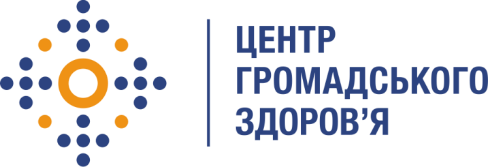 Державна установа 
«Центр громадського здоров’я Міністерства охорони здоров’я України» оголошує конкурс для відбору консультанту з розробки змісту дистанційного навчального курсу на тему «Епідеміологічний нагляд за туберкульозом та зміни до критеріїв, за якими визначаються випадки інфекційних та паразитарних захворювань, які підлягають реєстрації» в рамках програми Глобального фонду прискорення прогресу у зменшенні тягаря туберкульозу та ВІЛ-інфекції в Україні.Назва позиції: Консультант з розробки змісту дистанційного навчального курсу на тему «Епідеміологічний нагляд за туберкульозом та зміни до критеріїв, за якими визначаються випадки інфекційних та паразитарних захворювань, які підлягають реєстрації»Рівень зайнятості: частковаІнформація щодо установи:Головним завданнями Державної установи «Центр громадського здоров’я Міністерства охорони здоров’я України» (далі – Центр) є діяльність у сфері громадського здоров’я. Центр виконує лікувально-профілактичні, науково-практичні та організаційно-методичні функції у сфері охорони здоров’я з метою забезпечення якості лікування хворих на соціально небезпечні захворювання, зокрема ВІЛ/СНІД, туберкульоз, наркозалежність, вірусні гепатити тощо, попередження захворювань в контексті розбудови системи громадського здоров’я. Центр приймає участь в розробці регуляторної політики і взаємодіє з іншими міністерствами, науково-дослідними установами, міжнародними установами та громадськими організаціями, що працюють в сфері громадського здоров’я та протидії соціально небезпечним захворюванням.Завдання:Розробка змісту на основі програми КурсуНаписання скрипту лекцій Курсу для використання у відеозаписіПідготовка супровідних матеріалів для Курсу.Підготовка тестів для Курсу.Зйомка у дистанційному курсіЗміст курсу має відповідати наступним нормативним документам: Наказ МОЗ України від 09.03.2021 №406 "Про затвердження Порядку епідеміологічного нагляду за туберкульозом та Зміни до критеріїв, за якими визначаються випадки інфекційних та паразитарних захворювань, які підлягають реєстрації"Вимоги до професійної компетентності:Вища освіта в галузі знань «Охорони здоров’я»Досвід розробки навчальних, методичних матеріалів/нормативно-правових актів за темою курсуДосвід практичної/наукової діяльності, пов’язаної з темою курсу не менше 3 роківРезюме мають бути надіслані електронною поштою на електронну адресу: vacancies@phc.org.ua. В темі листа, будь ласка, зазначте: «385 - 2021 Консультант з розробки змісту дистанційного навчального курсу на тему «Епідеміологічний нагляд за туберкульозом та зміни до критеріїв, за якими визначаються випадки інфекційних та паразитарних захворювань, які підлягають реєстрації»Термін подання документів – до 23 вересня 2021 року, реєстрація документів 
завершується о 18:00.За результатами відбору резюме успішні кандидати будуть запрошені до участі у співбесіді. У зв’язку з великою кількістю заявок, ми будемо контактувати лише з кандидатами, запрошеними на співбесіду. Умови завдання та контракту можуть бути докладніше обговорені під час співбесіди.Державна установа «Центр громадського здоров’я Міністерства охорони здоров’я України»  залишає за собою право повторно розмістити оголошення про вакансію, скасувати конкурс на заміщення вакансії, запропонувати посаду зі зміненими обов’язками чи з іншою тривалістю контракту.